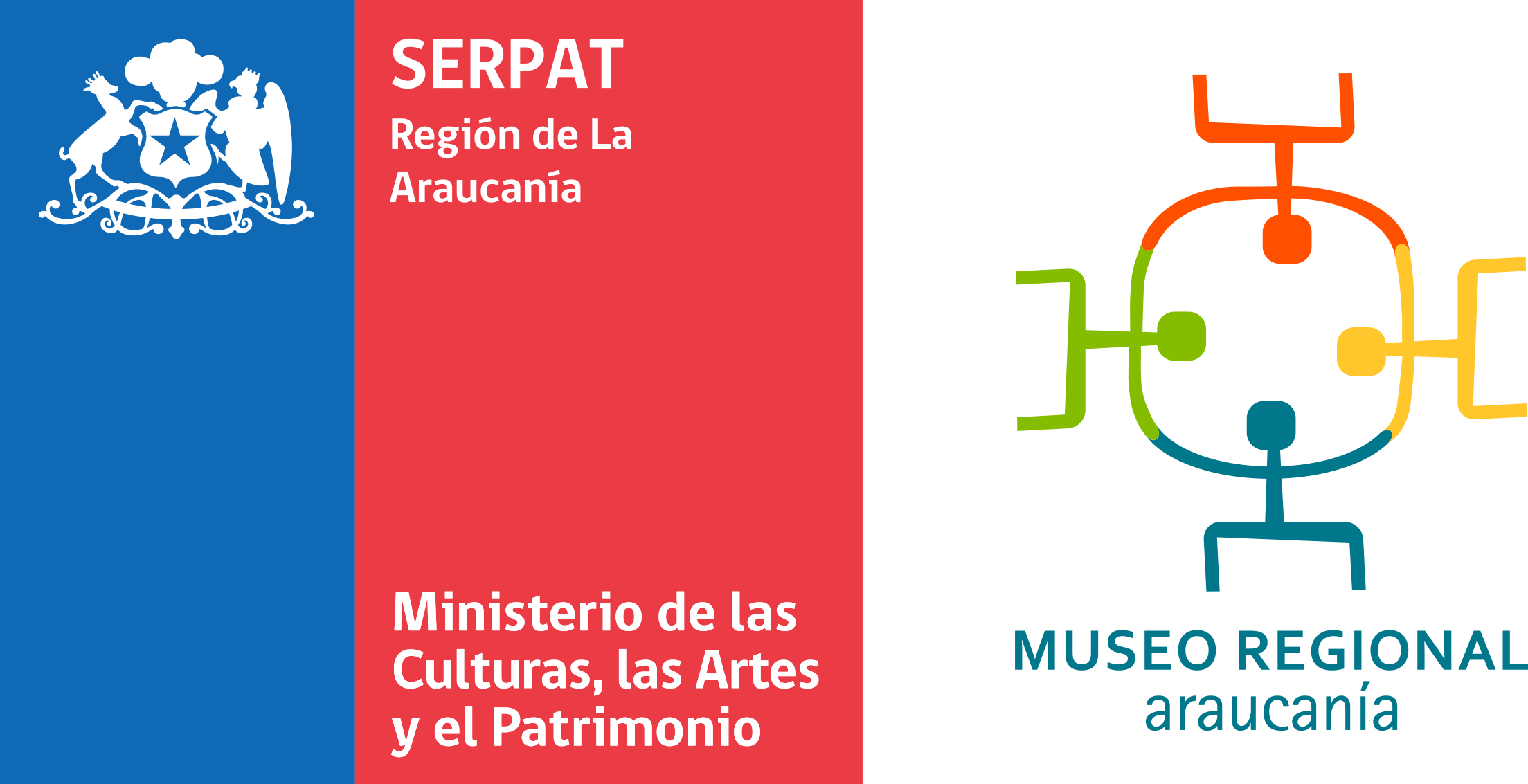 ACCEDE A NUESTRA BIBLIOTECANombre solicitanteInstitución u organización representanteTema de investigaciónReferencias específicas sobre el libro o tema de interésFecha que desea asistirFecha solicitudTeléfono de contactoCorreo electrónicoComunicarse conPatricia Muñoz Pérezpatricia.munoz@museoschile.gob.cl